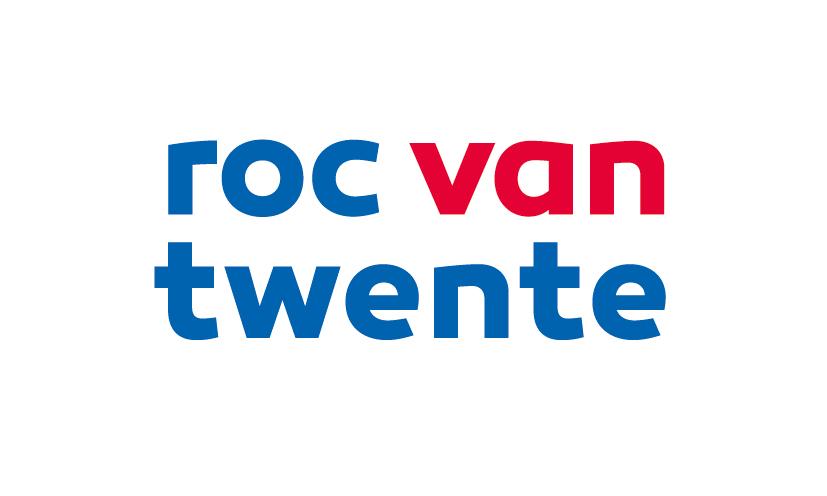 Tussenbeoordeling  criteria Beoordeling (vervolg tussenbeoordeling)OndertekeningOpleidingLeerjaarPeriodeKlasStudentTelefoonLeerbedrijfAdres/plaatsPraktijkopleider/contactpersoonBPV docentTechnische vaardighedenOMVGn.v.t.OpmerkingOpmerking1.  Voorbereiding werkzaamheden2.  Plannen en organiseren werkzaamheden3.  Gebruik materiaal en gereedschap4. Theoretische inzicht5. Technisch inzicht6. Kwaliteit geleverde werk7. Rapporteren werkzaamheden8. Houdt zich aan bedrijfsregels 9. Houdt zich aan ARBO-regelsMogelijke opmerking en/of aandachtspunt met betrekking tot de technische vaardighedenBeoordeling technische vaardighedenOndernemende vaardighedenOMVGn.v.t.Opmerking / aandachtspunt16. Een lerende en open houding
      hebben17. Communiceren (op de werkvloer)18. Gemotiveerd zijn19. Doorzettingsvermogen hebben20. Doelgericht zijn en plannen21. Beslissen en knopen doorhakken22. Zelfvertrouwen hebben23. Initiatief nemen24. Samenwerken en netwerken25. Open staan voor je omgeving26. Creatief denken27. Onderhandelen en overtuigen28. Betrokken zijn29. Klant- en marktgericht zijn30. Verantwoordelijk zijn31. Flexibel zijnMogelijke opmerking en/of aandachtspunt met betrekking tot de ondernemende vaardighedenBeoordelingBeoordelingOpmerkingTechnische vaardigheden Ondernemende vaardighedenTussenbeoordeling BPVDatum:Handtekening StudentHandtekening Praktijkopleider 